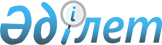 О внесении изменений в решение маслихата района Т.Рыскуловаот 21 декабря2018 года № 34-5 "О районном бюджете на 2019-2021 годы"Решение маслихата района Т.Рыскулова Жамбылской области от 24 октября 2019 года № 46-4. Зарегистрировано Департаментом юстиции Жамбылской области 28 октября 2019 года № 4374
      В соответствии со статьей 109 Бюджетного кодекса Республики Казахстан от 4 декабря 2008 года, статьей 6 Закона Республики Казахстан от 23 января 2001 года "О местном государственном управлении и самоуправлении в Республике Казахстан" маслихат района Т.Рыскулова РЕШИЛ:
      1. Внести в решение маслихата района Т.Рыскулова от 21 декабря 2018 года №34-5 "О районном бюджете на 2019-2021 годы" (зарегистрировано в реестре государственной регистрации нормативно-правовых актов за №4054, опубликован в эталонном контрольном банке нормативных правовых актов Республики Казахстан в электронном виде 9 января 2019 года) следующие изменения:
      в пункте 1
      в подпункте 1):
      цифры "14251515" заменить цифрами "14211171";
      цифры "3323403" заменить цифрами "3236760";
      цифры "13614" заменить цифрами "15544";
      цифры "19063" заменить цифрами "19535";
      цифры "10895435" заменить цифрами "10939332";
      в подпункте 2):
      цифры "14390922" заменить цифрами "14350578";
      в подпункте 3):
      цифры "129629" заменить цифрами "129630";
      цифры "162862" заменить цифрами "162863";
      в подпункте 5):
      цифры "-269036" заменить цифрами "-269037";
      в подпункте 6):
      цифры "269036" заменить цифрами "269037";
      цифры "162862" заменить цифрами "162863".
      Приложения 1, 6 к указанному решению изложить в новой редакции согласно приложениям 1, 2 к настоящему решению.
      2. Контроль за исполнением и публикацию на интернет ресурсе данного решения возложить на постоянную комиссию районного маслихата по вопросам экономики, финансов, бюджета и развития местного самоуправления.
      3. Настоящее решение вступает в силу со дня государственной регистрации в органах юстиции и вводится в действие с 1 января 2019 года. Бюджет района на 2019 год Бюджетные программы сельских округов, предусмотренных в бюджете района на 2019 год
					© 2012. РГП на ПХВ «Институт законодательства и правовой информации Республики Казахстан» Министерства юстиции Республики Казахстан
				
      Председатель сессии районного маслихата 

Э.Закимбаева

      Секретарь районного маслихата 

Т.Джаманбаев
Приложение 1 к решению
маслихата района Т.Рыскулова
№46-4 от 24 октября 2019 годаПриложение 1 к решению
маслихата района Т.Рыскулова
№34-5 от 21 декабря 2018 года
Категория
Категория
Категория
Наименование доходов
сумма, тысяч тенге
Класс
Класс
сумма, тысяч тенге
Подкласс
Подкласс
сумма, тысяч тенге
1
2
3
4
4
I. ДОХОДЫ
14211171
1
Налоговые поступления
3236760
01
Подоходный налог
304005
2
Индивидуальный подоходный налог
304005
03
Социальный налог
263246
1
Социальный налог
263246
04
Hалоги на собственность
2613128
1
Hалоги на имущество
2584209
3
Земельный налог
2605
4
Налог на транспортные средства
22069
5
Единый земельный налог
4245
05
Внутренние налоги на товары, работы и услуги
15436
2
Акцизы
3529
3
Поступления за использование природных и других ресурсов
5339
4
Сборы за ведение предпринимательской и профессиональной деятельности
6329
5
Налог на игорный бизнес
239
07
Прочие налоги
0
1
Прочие налоги
0
08
Обязательные платежи, взимаемые за совершение юридически значимых действий и (или) выдачу документов уполномоченными на то государственными органами или должностными лицами
40945
1
Государственная пошлина
40945
2
Неналоговые поступления
15544
01
Доходы от государственной собственности
2936
1
Поступление части чистого дохода государственных предприятий
78
4
Доходы на доли участия в юридических лицах, находящиеся в государственной собственности
16
5
Доходы от аренды имущества, находящегося в государственной собственности
1277
7
Вознаграждения по кредитам, выданным из государственного бюджета
53
9
Прочие доходы от государственной собственности
1512
04
Штрафы, пени, санкции, взыскания, налагаемые государственными учреждениями, финансируемыми из государственного бюджета, а также содержащимися и финансируемыми из бюджета (сметы расходов) Национального Банка Республики Казахстан
2910
1
Штрафы, пени, санкции, взыскания, налагаемые государственными учреждениями, финансируемыми из государственного бюджета, а также содержащимися и финансируемыми из бюджета (сметы расходов) Национального Банка Республики Казахстан, за исключением поступлений от организаций нефтяного сектора
2910
06
Прочие неналоговые поступления
9698
1
Прочие неналоговые поступления
9698
3
Поступления от продажи основного капитала
19535
01
Продажа государственного имущества, закрепленного за государственными учреждениями
132
1
Продажа государственного имущества, закрепленного за государственными учреждениями
132
03
Продажа земли и нематериальных активов
19403
1
Продажа земли
19403
4
Поступления трансфертов
10939332
01
Изъятие трансфертов из нижестоящих органов государственного управления
21922
3
Трансферты из бюджетов городов районного значения, сел, поселков, сельских округов
21922
02
Трансферты из вышестоящих органов государственного управления
10917410
2
Трансферты из областного бюджета
10917410
Наименование расходов
 сумма, тысяч тенге
Функциональная группа
Функциональная группа
Функциональная группа
Функциональная группа
 сумма, тысяч тенге
Администратор бюджетных программ
Администратор бюджетных программ
Администратор бюджетных программ
 сумма, тысяч тенге
Программа
Программа
 сумма, тысяч тенге
1
2
3
4
5
II. ЗАТРАТЫ
14350578
01
Государственные услуги общего характера
1108522
112
Аппарат маслихата района (города областного значения)
25140
001
Услуги по обеспечению деятельности маслихата района (города областного значения)
23436
003
Капитальные расходы государственного органа
1704
122
Аппарат акима района (города областного значения)
105568
001
Услуги по обеспечению деятельности акима района (города областного значения)
101509
003
Капитальные расходы государственного органа
4059
123
Аппарат акима района в городе, города районного значения, поселка, села, сельского округа
57698
001
Услуги по обеспечению деятельности акима района в городе, города районного значения, поселка, села, сельского округа
57313
022
Капитальные расходы государственного органа
385
452
Отдел финансов района (города областного значения)
869753
001
Услуги по реализации государственной политики в области исполнения бюджета и управления коммунальной собственностью района (города областного значения)
27171
003
Проведение оценки имущества в целях налогообложения
1454
010
Приватизация, управление коммунальным имуществом, постприватизационная деятельность и регулирование споров, связанных с этим 
1127
018
Капитальные расходы государственного органа
137
028
Приобретение имущества в коммунальную собственность
25000
113
Целевые текущие трансферты из местных бюджетов
814864
453
Отдел экономики и бюджетного планирования района (города областного значения)
19057
001
Услуги по реализации государственной политики в области формирования и развития экономической политики, системы государственного планирования
18517
004
Капитальные расходы государственного органа
540
458
Отдел жилищно-коммунального хозяйства, пассажирского транспорта и автомобильных дорог района (города областного значения)
20368
001
Услуги по реализации государственной политики на местном уровне в области жилищно-коммунального хозяйства, пассажирского транспорта и автомобильных дорог
20368
494
Отдел предпринимательства и промышленности района (города областного значения)
10938
001
Услуги по реализации государственной политики на местном уровне в области развития предпринимательства и промышленности
10858
003
Капитальные расходы государственного органа 
80
02
Оборона
17185
122
Аппарат акима района (города областного значения)
5491
005
Мероприятия в рамках исполнения всеобщей воинской обязанности
5491
122
Аппарат акима района (города областного значения)
11694
006
Предупреждение и ликвидация чрезвычайных ситуаций масштаба района (города областного значения)
6336
007
Мероприятия по профилактике и тушению степных пожаров районного (городского) масштаба, а также пожаров в населенных пунктах, в которых не созданы органы государственной противопожарной службы
5358
03
Общественный порядок, безопасность, правовая, судебная, уголовно-исполнительная деятельность
3424
458
Отдел жилищно-коммунального хозяйства, пассажирского транспорта и автомобильных дорог района (города областного значения)
3424
021
Обеспечение безопасности дорожного движения в населенных пунктах
3424
04
Образование
7592531
464
Отдел образования района (города областного значения)
92573
040
Реализация государственного образовательного заказа в дошкольных организациях образования
92573
466
Отдел архитектуры, градостроительства и строительства района (города областного значения)
6288
037
Строительство и реконструкция объектов дошкольного воспитания и обучения
6288
123
Аппарат акима района в городе, города районного значения, поселка, села, сельского округа
4381
005
Организация бесплатного подвоза учащихся до школы и обратно в сельской местности
4381
464
Отдел образования района (города областного значения)
6522888
003
Общеобразовательное обучение
6183892
006
Дополнительное образование для детей
338996
465
Отдел физической культуры и спорта района (города областного значения)
155875
017
Дополнительное образование для детей и юношества по спорту
155875
466
Отдел архитектуры, градостроительства и строительства района (города областного значения)
265917
021
Строительство и реконструкция объектов начального, основного среднего и общего среднего образования
265917
464
Отдел образования района (города областного значения)
544609
001
Услуги по реализации государственной политики на местном уровне в области образования 
60382
004
Информатизация системы образования в государственных учреждениях образования района (города областного значения)
126500
005
Приобретение и доставка учебников, учебно-методических комплексов для государственных учреждений образования района (города областного значения)
152137
012
Капитальные расходы государственного органа
72
015
Ежемесячная выплата денежных средств опекунам (попечителям) на содержание ребенка-сироты (детей-сирот), и ребенка (детей), оставшегося без попечения родителей
20301
022
Ежемесячная выплата денежных средств опекунам (попечителям) на содержание ребенка-сироты (детей-сирот), и ребенка (детей), оставшегося без попечения родителей
947
029
Обследование психического здоровья детей и подростков и оказание психолого-медико-педагогической консультативной помощи населению
34112
067
Капитальные расходы подведомственных государственных учреждений и организаций
150158
06
Социальная помощь и социальное обеспечение
2524079
451
Отдел занятости и социальных программ района (города областного значения)
1980411
005
Государственная адресная социальная помощь
1980411
464
Отдел образования района (города областного значения)
6606
030
Содержание ребенка (детей), переданного патронатным воспитателям
6606
451
Отдел занятости и социальных программ района (города областного значения)
443087
002
Программа занятости
245243
004
Оказание социальной помощи на приобретение топлива специалистам здравоохранения, образования, социального обеспечения, культуры, спорта и ветеринарии в сельской местности в соответствии с законодательством Республики Казахстан
32830
006
Оказание жилищной помощи 
1650
007
Социальная помощь отдельным категориям нуждающихся граждан по решениям местных представительных органов 
25869
010
Материальное обеспечение детей-инвалидов, воспитывающихся и обучающихся на дому
4417
014
Оказание социальной помощи нуждающимся гражданам на дому
41592
017
Обеспечение нуждающихся инвалидов обязательными гигиеническими средствами и предоставление услуг специалистами жестового языка, индивидуальными помощниками в соответствии с индивидуальной программой реабилитации инвалида
39369
023
Обеспечение деятельности центров занятости населения
52117
451
Отдел занятости и социальных программ района (города областного значения)
93975
001
Услуги по реализации государственной политики на местном уровне в области обеспечения занятости и реализации социальных программ для населения
41051
011
Оплата услуг по зачислению, выплате и доставке пособий и других социальных выплат
11965
021
Капитальные расходы государственного органа
830
050
Реализация Плана мероприятий по обеспечению прав и улучшению качества жизни инвалидов Республике Казахстан на 2012-2018 годы
7061
054
Размещение государственного социального заказа в неправительственных организациях
28600
067
Капитальные расходы подведомственных государственных учреждений и организаций
251
113
Целевые текущие трансферты из местных бюджетов
7217
07
Жилищно-коммунальное хозяйство
627013
466
Отдел архитектуры, градостроительства и строительства района (города областного значения)
545602
003
Проектирование и (или) строительство, реконструкция жилья коммунального жилищного фонда
3217
004
Проектирование, развитие и (или) обустройство инженерно-коммуникационной инфраструктуры
517725
098
Приобретение жилья коммунального жилищного фонда
24660
123
Аппарат акима района в городе, города районного значения, поселка, села, сельского округа
5925
014
Организация водоснабжения населенных пунктов
5925
466
Отдел архитектуры, градостроительства и строительства района (города областного значения)
6247
005
Развитие коммунального хозяйства
2415
007
Развитие благоустройства городов и населенных пунктов
0
058
Развитие системы водоснабжения и водоотведения в сельских населенных пунктах
3832
123
Аппарат акима района в городе, города районного значения, поселка, села, сельского округа
10216
008
Освещение улиц населенных пунктов
2630
009
Обеспечение санитарии населенных пунктов
985
011
Благоустройство и озеленение населенных пунктов
6601
458
Отдел жилищно-коммунального хозяйства, пассажирского транспорта и автомобильных дорог района (города областного значения)
59023
015
Освещение улиц в населенных пунктах
8521
016
Обеспечение санитарии населенных пунктов
502
018
Благоустройство и озеленение населенных пунктов
50000
08
Культура, спорт, туризм и информационное пространство
381610
455
Отдел культуры и развития языков района (города областного значения)
148549
003
Поддержка культурно-досуговой работы
148549
466
Отдел архитектуры, градостроительства и строительства района (города областного значения)
8000
011
Развитие объектов культуры
8000
465
Отдел физической культуры и спорта района (города областного значения)
21475
001
Услуги по реализации государственной политики на местном уровне в сфере физической культуры и спорта
9809
004
Капитальные расходы государственного органа
80
006
Проведение спортивных соревнований на районном (города областного значения) уровне
3794
007
Подготовка и участие членов сборных команд района (города областного значения) по различным видам спорта на областных спортивных соревнованиях
7792
466
Отдел архитектуры, градостроительства и строительства района (города областного значения)
3400
008
Развития спортивных объектов
3400
455
Отдел культуры и развития языков района (города областного значения)
93455
006
Функционирование районных (городских) библиотек
92455
007
Развитие государственного языка и других языков народа Казахстана
1000
456
Отдел внутренней политики района (города областного значения)
37104
002
Услуги по проведению государственной информационной политики
37104
455
Отдел культуры и развития языков района (города областного значения)
18404
001
Услуги по реализации государственной политики на местном уровне в области развития языков и культуры
11343
010
Капитальные расходы государственного органа
80
032
Капитальные расходы подведомственных государственных учреждений и организаций
6981
456
Отдел внутренней политики района (города областного значения)
51223
001
Услуги по реализации государственной политики на местном уровне в области информации, укрепления государственности и формирования социального оптимизма граждан
20342
003
Реализация мероприятий в сфере молодежной политики
30721
006
Капитальные расходы государственного органа
80
032
Капитальные расходы подведомственных государственных учреждений и организаций
80
09
Топливно-энергетический комплекс и недропользование
12821
458
Отдел жилищно-коммунального хозяйства, пассажирского транспорта и автомобильных дорог района (города областного значения)
12821
036
Развитие газотранспортной системы
12821
10
Сельское, водное, лесное, рыбное хозяйство, особо охраняемые природные территории, охрана окружающей среды и животного мира, земельные отношения
289697
462
Отдел сельского хозяйства района (города областного значения)
21112
001
Услуги по реализации государственной политики на местном уровне в сфере сельского хозяйства
20342
006
Капитальные расходы государственного органа 
770
473
Отдел ветеринарии района (города областного значения)
213389
001
Услуги по реализации государственной политики на местном уровне в сфере ветеринарии
19175
003
Капитальные расходы государственного органа 
80
005
Обеспечение функционирования скотомогильников (биотермических ям)
4000
006
Организация санитарного убоя больных животных
1422
007
Организация отлова и уничтожения бродячих собак и кошек
3760
008
Возмещение владельцам стоимости изымаемых и уничтожаемых больных животных, продуктов и сырья животного происхождения
3000
009
Проведение ветеринарных мероприятий по энзоотическим болезням животных
6371
010
Проведение мероприятий по идентификации сельскохозяйственных животных
1581
011
Проведение противоэпизоотических мероприятий
174000
463
Отдел земельных отношений района (города областного значения)
27933
001
Услуги по реализации государственной политики в области регулирования земельных отношений на территории района (города областного значения)
13355
006
Землеустройство, проводимое при установлении границ районов, городов областного значения, районного значения, сельских округов, поселков, сел
14098
007
Капитальные расходы государственного органа
480
453
Отдел экономики и бюджетного планирование
27263
099
Реализация мер по оказанию социальной поддержки специалистов 
27263
11
Промышленность, архитектурная, градостроительная и строительная деятельность
44443
466
Отдел архитектуры, градостроительства и строительства района (города областного значения)
44443
001
Услуги по реализации государственной политики в области строительства, улучшения архитектурного облика городов, районов и населенных пунктов области и обеспечению рационального и эффективного градостроительного освоения территории района (города областного значения)
28405
013
Разработка схем градостроительного развития территории района, генеральных планов городов районного (областного) значения, поселков и иных сельских населенных пунктов
15958
015
Капитальные расходы государственного органа
80
12
Транспорт и коммуникации
612787
458
Отдел жилищно-коммунального хозяйства, пассажирского транспорта и автомобильных дорог района (города областного значения)
612787
023
Обеспечение функционирования автомобильных дорог
50396
045
Капитальный и средний ремонт автомобильных дорог районного значения и улиц населенных пунктов
562391
13
Прочие
223876
458
Отдел жилищно-коммунального хозяйства, пассажирского транспорта и автомобильных дорог района (города областного значения)
10651
055
Развтие индустриальной инфраструктуры в рамках Единой программы поддержки и развития бизнеса "Дорожной карта бизнеса 2020"
10651
123
Аппарат акима района в городе, города районного значения, поселка, села, сельского округа
3958
040
Реализация мер по содействию экономическому развитию регионов в рамках Программы развитие регионов до 2020 года
3958
452
Отдел финансов района (города областного значения)
209267
012
Резерв местного исполнительного органа района (города областного значения) 
10000
026
Целевые текущие трансферты бюджетам города районного значения, села, поселка, сельского округа на повышение заработной платы отдельных категорий гражданских служащих, работников организаций, содержащихся за счҰт средств государственного бюджета, работников казҰнных предприятий
181489
066
Целевые текущие трансферты бюджетам города районного значения, села, поселка, сельского округа на повышение заработной платы отдельных категорий административных государственных служащих
17778
14
Обслуживание долга 
53
452
Отдел финансов района (города областного значения)
53
013
Обслуживание долга местных исполнительных органов по выплате вознаграждений и иных платежей по займам из областного бюджета
53
15
Трансферты
912537
452
Отдел финансов района (города областного значения)
912537
006
Возврат неиспользованных (недоиспользованных) целевых трансфертов
3517
024
Целевые текущие трансферты из нижестоящего бюджета на компенсацию потерь вышестоящего бюджета в связи с изменением законодательства
316387
038
субвенции
588756
051
Трансферты органам местного самоуправления
3877
IІІ.Чистое бюджетное кредитование
129630
5
Бюджетные кредиты
162863
10
Сельское, водное, лесное, рыбное хозяйство, особо охраняемые природные территории, охрана окружающей среды и животного мира, земельные отношения
162863
453
Отдел экономики и бюджетного планирования района (города областного значения)
162863
006
Бюджетные кредиты для реализации мер социальной поддержки специалистов
162863
Категория
Категория
Категория
Наименование
сумма, тысяч тенге
Класс
Класс
Наименование
сумма, тысяч тенге
Подкласс
Подкласс
сумма, тысяч тенге
1
2
3
4
5
5
Погашение бюджетных кредитов
33233
01
Погашение бюджетных кредитов
33233
1
Погашение кредитов выданных из государственного бюджета
33233
Наименование
Наименование
Наименование
Наименование
Наименование
Функциональная группа
Функциональная группа
Функциональная группа
Функциональная группа
сумма, тысяч тенге
Администратор бюджетных программ
Администратор бюджетных программ
Администратор бюджетных программ
сумма, тысяч тенге
Программа
Программа
сумма, тысяч тенге
1
2
3
4
5
ІV.Сальдо по операциям с финансовыми активами
0
Приобретение финансовых активов
0
Категория
Категория
Категория
Наименование
сумма, тысяч тенге
Класс
Класс
Наименование
сумма, тысяч тенге
Подкласс
Подкласс
сумма, тысяч тенге
1
2
3
4
5
6
Поступление от продажи финансовых активов государства
0
01
Поступление от продажи финансовых активов государства
0
1
Поступление от продажи финансовых активов внутри государства
0
Наименование
Наименование
Наименование
Наименование
Наименование
Функциональная группа
Функциональная группа
Функциональная группа
Функциональная группа
сумма, тысяч тенге
Администратор бюджетных программ
Администратор бюджетных программ
Администратор бюджетных программ
сумма, тысяч тенге
Программа
Программа
сумма, тысяч тенге
1
2
3
4
5
V.Дефицит (профицит) бюджета
-269037
VI.Финансирование дефицита (использование профицита) бюджета
269037
Категория
Категория
Категория
Наименование
сумма, тысяч тенге
Класс
Класс
Наименование
сумма, тысяч тенге
Подкласс
Подкласс
сумма, тысяч тенге
1
2
3
4
5
7
Поступление займов
162863
01
Внутренние государственные займы
162863
2
Договора по получению займов
162863
Наименование
Наименование
Наименование
Наименование
Наименование
Функциональная группа
Функциональная группа
Функциональная группа
Функциональная группа
сумма, тысяч тенге
Администратор бюджетных программ
Администратор бюджетных программ
Администратор бюджетных программ
сумма, тысяч тенге
Программа
Программа
сумма, тысяч тенге
1
2
3
4
5
Погашение займов
33233
16
Погашение займов
33233
452
Отдел финансов района (города областного значения)
33233
008
Погашение долга местного исполнительного органа перед вышестоящим бюджетом
33233
8
Используемые остатки бюджетных средств
139407
01
Остатки бюджетных средств
139407
1
Свободные остатки бюджетных средств
139407
Свободные остатки бюджетных средств
139407Приложение 2 к решению
маслихата района Т.Рыскулова
№46-4 от 24 октября 2019 годаПриложение 6 к решению
маслихата района Т.Рыскулова
№34-5 от 21 декабря 2018 года
Сельские округа
Бюджетные программы
Бюджетные программы
Бюджетные программы
Бюджетные программы
Бюджетные программы
Бюджетные программы
Бюджетные программы
Бюджетные программы
Бюджетные программы
Всего
Сельские округа
001 "Аппарат акима района в городе, города районного значения, поселка, села, сельского округа"
022 "Капи-тальные расходы государственных органов"
005 "Организация бесплатного подвоза учащихся до школы и обратно в аульной (сельской) местности"
014 "Организация водоснабжения населенных пунктов"
008 "Освещение улиц населенных пунктов"
009 "Обеспечение санитарии населенных пунктов"
010 "Содержание мест захоронений и погребение безродных"
011 "Благоустройство и озеленение населенных пунктов"
040 "Реализация мер по содействию экономическому развитию регионов в рамках Программы развитие регионов до 2020 года"
Всего
1
Коммунальное государственное учреждение "Аппарат акимаКурагатинского сельского округа"
17303
130
686
1670
417
200
0
6058
1343
27807
2
Коммунальное государственное учреждение "Аппарат акимаАкниетского сельского округа"
18004
118
799
1795
883
400
0
272
1044
23315
3
Коммунальное государственное учреждение "Аппарат акимаКаиндинского сельского округа"
22006
137
3272
2460
1330
385
0
271
1571
31432
Всего
57313
385
4757
5925
2630
985
0
6601
3958
82554